Tisztelt Direktor úr,Vörösmarty Mihály vagyok, s megértését kérve, bátorkodom figyelmébe ajánlani Csongor és Tünde színjátékom (tudom, Önök tündéries mesejátéknak vagy verses drámának tartják, bár én ezen megnevezésekkel nem nagyon tudok azonosulni). Mindezt azért, mert bár már majd 200 éve megírtam (pontosan 1830-ban) és sok-sok generáció olvasta, szerette vagy épp szenvedte, azt gondolom, számos olyan gondolatot tud még ma is közvetíteni, melyek elkoptathatatlan mondanivalóval találhatnak utat a ma emberének, különösen a fiatalabb generáció szívéhez. Tudom, a mű újbóli színpadra állítása próbatétel elé állítja a színházművészeket: megtalálni azt a kortárs színpadi formát, amely méltóképpen és szenvedélyesen közvetíti ezt az ősi mitológiákból szőtt többdimenziós tündérmesém a boldogságkeresésről. A mindenkori Csongorok és Tündék egymáshoz és önmagukhoz vezető útkeresésének történetét szőttem bele művembe. Utak, választások újra, meg újra…és folyton dönteni kell. Ezt az utat járja végig a szerelmes Csongor is. Mindig az eszményi nőt keresve, általa választva a helyes utat, mert Tünde szemében ismeri fel saját magát. Úgy vélem, a Csongor és Tünde alternatív megközelítésű feldolgozásával az Ön színháza egy teljesen új és rendkívül fontos kísérletet vállalhatna, mellyel egy igényes, látványos, izgalmas és érvényes, interaktív beavató színházi előadás létrehozásán túl, több generáció együttes megszólításárát is elérhetné. Továbbá hiszem, hogy a produkcióval lehetséges egy új távlatot nyitni az iskolai órákon sokszor nehézkesen feldolgozható műre, s arra törekedni, hogy a ma kamaszai számára is igazi csemege legyen. Saját művemről azt gondolom csupa kontraszt, csupa ellentmondás. Elismerem, hogy a mai ingergazdag világban kicsit furcsának tűnhet a darab, a nyelvezet megértése is komoly erőfeszítést igényel, de biztos vagyok benne, hogy a sodró cselekmény, a szövegben rejlő ellenállhatatlan humor olyan élethelyzeteket teremt, melyek ismerős érzéseket ébresztenek a fiatalokban, hiszen fontos kérdések vetődnek fel a boldogságról, vágyakról, szerelemről, és magáról az emberi lét értelméről. Nem titkolt célom, hogy kulcsokat adjak, különösen a diákoknak a (ha már) kötelező olvasmány megfejtéséhez, elősegítsem, hogy jobban ráérezhessenek arra, miért lényeges és kihagyhatatlan életükből ezen művem.Köszönöm megtisztelő figyelmét,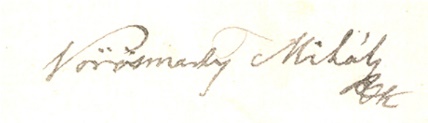 